100 links to free ebook resources 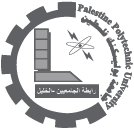 100 links to free ebook resourcesYou already know that the Internet is one of the most convenient, effective means of researching and finding information, but did you know that in some cases it can replace some of your hefty textbooks and reading assignments too? With ebooks, you can read, stream, and listen to lessons, classic literature, poetry and reference books on the Internet or your mobile device. Here are 100 useful links for ebook lovers. Free These ebooks are all free, so you can download as many as you want.eBook Readers Get reviews and product information for all kinds of ebook readers, including the Kindle.About eBooks These links will connect you to ebook news, new title releases, and ereader information.Audio and Mobile Get ebooks on your iPhone, iPod, BlackBerry, Palm, or other mobile device.Business and Education Turn to these ebook lists and resources for help with classes and your career.Twitter Keep up with ebook news, new titles, ereaders, and more by following these Twitter feeds.Tech eBooks Get programming, design and other tech assistance when you head to these ebook resources.Poetry Find poetry ebooks and collections here.Kids Share these interactive ebook resources with young readers.Miscellaneous From social networking and ebooks to bundles of books, turn here.This resource was duplicated from OnlineCourses.org.02/12/2010